                                                              Academy Council Meetings (Summer 2023)                                                                                                   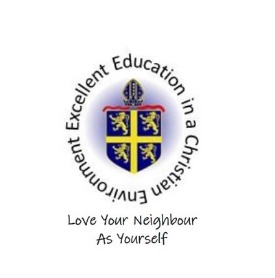 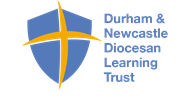 NameFull Academy Council MeetingSpecial MeetingMrs A Baines8.6.23        27.6.23Mr M JohnsonApols         27.6.23Mrs D Wheeldon8.6.23        27.6.23Mrs C Patton-Woods8.6.23         27.6.23Mrs H Cordiner8.6.23         27.6.23Mrs H Stuart8.6.23         ApolsRev Philip8.6.23         27.6.23Mr A PalmerApols            ApolsMrs K Crowley8.6.23          Apols